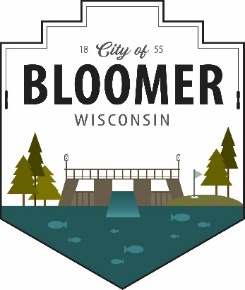 CITY ADMINISTRATORSandi Frion715/568-3032DEPUTY CLERK/TREASURERDebbie LaGesse715/568-3032UTILITY CLERKRenee Mullen715/568-3331STREET DEPARTMENT Chad Gudis715/568-2811WATER/WASTEWATER DEPT.Bill Miller715/568-2424ELECTRIC DEPARTMENT Tim Kuhn715/568-4444POLICE CHIEFJared Zwiefelhofer715/568-5924	DOWNTOWN FACADE & MICRO-LOAN COMMITTEE MEETINGWednesday, March 2nd at 3:30 p.m.City Hall, 1503 Main StreetMeeting called to order.Roll call.Discussion and action to go into Closed Session under Wis. Stats. 19.85(1) (e) Deliberating or negotiating the purchasing of public properties, the investing of public funds, or conducting other specified public business, whenever competitive or bargaining reasons require a closed session.	*	Review of a downtown facade fund application.       4.	Action to come out of closed session and report on action taken.       5.    Meeting adjourned.